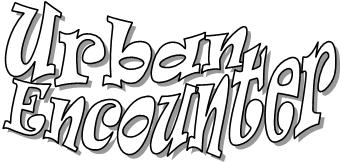 Youth (under 18) Registration FormContact InformationMedical InformationParental Consent/Release From LiabilityI hereby consent to participation by my son/daughter,                                                         in the Urban Encounter program.  I understand that my child will be under supervision of the adult(s) of the church/group listed above.  I grant permission for non-prescriptive medication (e.g., Tylenol, throat lozenges, Pepto-Bismol, etc.) to be given to my child if deemed advisable by the supervising personnel.  In case of emergency, I also grant permission for emergency medical and surgical treatment to be given to my child as deemed necessary by professional physicians.  I hereby release YouthWorks-Detroit, its staff and members of the board of directors, from any liability for injury that my child may sustain during the Urban Encounter trip.  I give permission to use any photographs taken of my son/daughter for promotional purposes only.NameNameGenderGenderGenderChurch / GroupChurch / GroupChurch / GroupChurch / GroupLeaderLeaderLeaderStreet AddressStreet AddressStreet AddressCityStateStateZIPZIPPhone Number (Phone Number (Phone Number (Phone Number ()Date of BirthDate of BirthCurrent AgeCurrent AgeCurrent AgeCurrent AgeSocial Security NumberSocial Security NumberSocial Security NumberSocial Security NumberSocial Security NumberSocial Security NumberParents’ / Guardians’ Full name(s)Parents’ / Guardians’ Full name(s)Parents’ / Guardians’ Full name(s)Phone (day)(evening)In case parents / guardians cannot be reached, please call: (name)In case parents / guardians cannot be reached, please call: (name)In case parents / guardians cannot be reached, please call: (name)In case parents / guardians cannot be reached, please call: (name)In case parents / guardians cannot be reached, please call: (name)at phone (day)at phone (day)(evening)Insurance CarrierPolicy NumberPolicy NumberIns. Carrier’s Phone NumberIns. Carrier’s Phone NumberIns. Carrier’s Phone NumberIns. Carrier’s Phone NumberPrimary Care PhysicianPrimary Care PhysicianPrimary Care PhysicianPrimary Care Physician’s Phone NumberPrimary Care Physician’s Phone NumberPrimary Care Physician’s Phone NumberPrimary Care Physician’s Phone NumberPrimary Care Physician’s Phone NumberCurrent medicationsCurrent medicationsDate of last tetanus shotDate of last tetanus shotDate of last tetanus shotAllergies (Drug, food, etc.) / Special Medical NeedsAllergies (Drug, food, etc.) / Special Medical NeedsAllergies (Drug, food, etc.) / Special Medical NeedsAllergies (Drug, food, etc.) / Special Medical NeedsAllergies (Drug, food, etc.) / Special Medical NeedsAllergies (Drug, food, etc.) / Special Medical NeedsAllergies (Drug, food, etc.) / Special Medical NeedsParent/Guardian SignatureDateParent/Guardian name printedParent/Guardian name printedParent/Guardian name printedParticipating Child’s SignatureParticipating Child’s SignatureDate